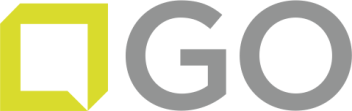 Assemblea Straordinaria degli Azionisti27 dicembre 2018 ore 12.00 (prima convocazione)DELEGA PER L’INTERVENTO IN ASSEMBLEACognome:                                      Nome:  	                                                                                       Luogo di nascita: 	Data di nascita:                                                                        ovveroDenominazione/Ragione sociale:  	Residenza:  	                             Indirizzo di residenza o sede legale	Luogo	prov.Codice fiscale/P. IVA:  	Tel.:   	E-mail.:	soggetto legittimato all’esercizio del diritto di voto sulle azioni GO internet S.p.A. in qualità di proprietario 	 usufruttuario 	 gestore 	 rappresentante legale o procuratore con potere di subdelega altro (specificare) ……………………………………delegaCognome:                                           Nome:     	                                                                         ovveroDenominazione/Ragione sociale:  	 Codice fiscale/P. IVA:  	Con facoltà di essere sostituito daCognome:	Nome:  	ovveroDenominazione/Ragione sociale:  	Codice fiscale/P. IVA:  	a rappresentarlo e a votare nell’Assemblea Straordinaria degli azionisti di GO internet S.p.A. convocata per il giorno 27 dicembre 2018, alle ore 12.00, in prima convocazione e, occorrendo, per il giorno 28 dicembre 2018, alle ore 14.30, in seconda convocazione, presso la sede sociale, in Gubbio (PG), Piazza Bernini s.n.c..con riferimento a n.          azioni ordinarie GO internet S.p.A.ovverocon riferimento a tutte le azioni ordinarie GO internet per le quali ha richiesto la comunicazione per la partecipazioneall’assembleaDATA 	FIRMA  	La delega di voto può essere trasmessa in copia o notificata alla Società, con ricezione entro il giorno 26 dicembre 2018, alternativamente:in formato cartaceo al seguente indirizzo: GO internet S.p.A. - Rif. Delega – Piazza Bernini – 06024 Gubbio (PG)a mezzo posta certificata all’indirizzo gointernet@legalmail.it***.***INFORMATIVA AI SENSI DEL CODICE IN MATERIA DI PROTEZIONE DEI DATI PERSONALIGO internet S.p.A., con sede legale in Piazza Bernini s.n.c., 06024 Gubbio (PG) (“Titolare” del trattamento), desidera informare che i dati personali forniti con la presente delega saranno trattati ai soli fini di consentire alla scrivente Società la gestione dell’evento assembleare e i conseguenti adempimenti di legge. I dati personali saranno raccolti su supporti cartacei e/o informatici e trattati con modalità strettamente correlate alle finalità sopra indicate e, comunque, nel rispetto delle disposizioni previste dal Regolamento (UE) n. 2016/679.In ogni momento potrà/potrete esercitare i diritti previsti dagli Art. da 15 a 22 del GDPR (tra cui conoscere i Suoi/Vostri dati personali e come vengono utilizzati, chiederne l’aggiornamento, la rettifica, la cancellazione o opporsi/vi al trattamento per motivi legittimi, conoscere l’elenco dei Responsabili del trattamento dei Suoi/Vostri dati personali) contattando il Titolare, anche attraverso il seguente indirizzo di posta elettronica certificata: gointernet@legalmail.it. Potranno prendere visione dei Suoi/Vostri dati personali dipendenti o collaboratori della Società specificamente autorizzati a trattarli, in qualità di Responsabili o di Incaricati, per le finalità sopra indicate.